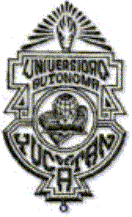 UNIVERSIDAD AUTÓNOMA DE YUCATÁNFORMATO PARA DAR DE ALTA A CLIENTESEN EL SISTEMA DE INGRESOS DEL SII.DATOS DEL CLIENTE:NOMBRE ó RAZÓN SOCIAL:Si es persona física:DIRECCIÓN:Favor de verificar sus datos, no se realizarán cambios después de elaborada la factura.Fecha:Personalidad:FísicaMoralRFC:--CURP:LUGAR DE NACIMIENTO:Calle:Cruzamientos:Numero Exterior:NúmeroInterior:Colonia:C.P.Estado:Localidad:Teléfono:Celular:Correo Electrónico:Nombre y Firma del Solicitante